Directions:  Copy the table and Venn diagram below.  Access the picture.  Summarize the key point in each paragraph in one sentence.  Afterward, complete the Venn Diagram.    Paragraphs:                                                            Kelp                                                          Plants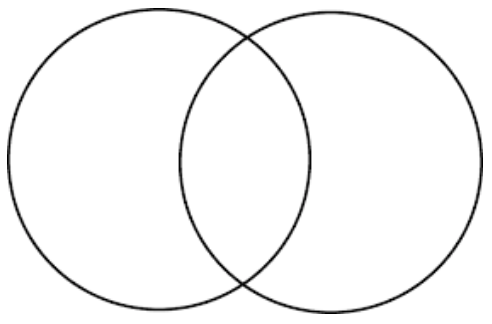 12345